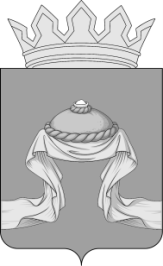 Администрация Назаровского районаКрасноярского краяПОСТАНОВЛЕНИЕ«08» 07 2020                                   г. Назарово                                        № 216-пО внесении изменений в постановление администрации Назаровского района от 17.10.2013 № 553-п «Об утверждении примерного Положения о  системе оплаты труда работников учреждений по сопровождению деятельности органов местного самоуправления»На основании Трудового кодекса Российской Федерации, Федерального закона от 06.10.2003 № 131- ФЗ «Об общих принципах организации местного самоуправления в Российской Федерации», руководствуясь Уставом муниципального образования Назаровский муниципальный район Красноярского края, ПОСТАНОВЛЯЮ:1. Внести в постановление администрации Назаровского района от 17.10.2013 № 553-п «Об утверждении примерного Положения о системе оплаты труда работников учреждений по сопровождению деятельности органов местного самоуправления» следующие изменения:1.1. Приложение 1 к постановлению изложить в новой редакции согласно приложению к настоящему постановлению. 2. Признать утратившим силу постановление администрации Назаровского района от 20.05.2020 № 170-п «О внесении изменений в постановление администрации Назаровского района от 17.10.2013 № 553-п «Об утверждении примерного Положения о системе оплаты труда работников учреждений по сопровождению деятельности органов местного самоуправления».	3. Отделу организационной работы и документационного обеспечения администрации Назаровского района (Любавина) разместить настоящее постановление на официальном сайте муниципального образования Назаровский район в информационно - телекоммуникационной сети Интернет.4. Контроль за исполнением  постановления оставляю за собой.5. Постановление вступает в силу в день, следующий за днем его официального опубликования в газете «Советское Причулымье», и применяется к правоотношениям, возникшим с 1 июля 2020 года.Глава района                                                                                       Г.В. АмпилоговаПриложениек постановлению администрацииНазаровского района «___»________ 20____ №_____Приложение 1 к примерному положению о системе оплаты труда работников учреждений по сопровождению деятельности органов местного самоуправления Минимальные размеры окладов (должностных окладов), ставок заработной платы ПКГ «Профессиональные квалификационные группы общеотраслевых профессий рабочих»ПКГ «Профессиональные квалификационные группы общеотраслевых должностей служащих»Должности, не включенные в ПКГ№ 
п/пКвалификационные уровниРазмер оклада (должностного оклада), ставки заработной платы, руб.Профессиональная квалификационная группа «Общеотраслевые профессии рабочих первого уровня»Профессиональная квалификационная группа «Общеотраслевые профессии рабочих первого уровня»Профессиональная квалификационная группа «Общеотраслевые профессии рабочих первого уровня»1.1 квалификационный уровень (дворник, сторож, вахтер, рабочий по комплексному обслуживанию и ремонту зданий, уборщик служебных помещений, подсобный рабочий, гардеробщик, истопник)2928Профессиональная квалификационная группа «Общеотраслевые профессии рабочих второго уровня»Профессиональная квалификационная группа «Общеотраслевые профессии рабочих второго уровня»Профессиональная квалификационная группа «Общеотраслевые профессии рабочих второго уровня»1.1 квалификационный уровень (водитель автомобиля, сантехник, электрик)3409№ 
п/пКвалификационные уровниРазмер оклада (должностного оклада), ставки заработной платы, руб.Профессиональная квалификационная группа «Общеотраслевые должности служащих первого уровня» Профессиональная квалификационная группа «Общеотраслевые должности служащих первого уровня» Профессиональная квалификационная группа «Общеотраслевые должности служащих первого уровня» 1.1 квалификационный уровень (комендант, секретарь-машинистка)3409Профессиональная квалификационная группа «Общеотраслевые должности служащих второго уровня» Профессиональная квалификационная группа «Общеотраслевые должности служащих второго уровня» Профессиональная квалификационная группа «Общеотраслевые должности служащих второго уровня» 11 квалификационный уровень (лаборант)378324 квалификационный уровень (механик)5764Профессиональная квалификационная группа «Общеотраслевые должности служащих третьего уровня»Профессиональная квалификационная группа «Общеотраслевые должности служащих третьего уровня»Профессиональная квалификационная группа «Общеотраслевые должности служащих третьего уровня»1.1 квалификационный уровень (специалист по кадрам, специалист по охране труда, бухгалтер, экономист, программист, документовед)41572.2 квалификационный уровень (бухгалтер 2 категории, экономист 2 категории)45673.3 квалификационный уровень (бухгалтер 1 категории, экономист 1 категории)45784.4 квалификационный уровень (ведущий бухгалтер, ведущий экономист)602755 квалификационный уровень (заместитель главного бухгалтера)7037Профессиональная квалификационная группа должностей работников образования Профессиональная квалификационная группа должностей работников образования Профессиональная квалификационная группа должностей работников образования 13 квалификационный уровень (методист)617324 квалификационный уровень (старший методист)6173№ 
п/пДолжностьРазмер оклада (должностного оклада), ставки заработной платы, руб.1Начальник хозяйственного отдела 41702Начальник технического отдела66633Директор информационно-методического центра66634Заместитель директора по информационным технологиям61735Старший лаборант34536Инженер по техническому обслуживанию37957Юрист55028Администратор системы ГЛОНАСС55029Водитель автомобиля340910Водитель автобуса502411Инженер-сметчик  1 категории495012Инженер-сметчик  2 категории459313Ведущий инженер459314Специалист по размещению муниципального заказа495015Специалист по общим вопросам459316Слесарь- сантехник 4-5 разряда,  слесарь- электрик по ремонту электрооборудования 4-5 разряда321617Слесарь- сантехник 6-7 разряд, слесарь- электрик по ремонту электрооборудования 6-7 разряда415718Столяр550219Заведующий специальным домом для одиноких престарелых граждан417020Администратор Специального дома для одиноких престарелых граждан3409